ПРОЕКТРоссийская ФедерацияРостовская областьАдминистрация Семикаракорского городского поселенияПОСТАНОВЛЕНИЕ   __.__ .2021                                  г. Семикаракорск                                        № ___Об утверждении отчета о реализации муниципальной программы  «Информационное общество» за 2020 годВ соответствии с бюджетным законодательством Российской Федерации, в целях реализации решения Собрания депутатов Семикаракорского городского поселения от 24.11.2017 № 75 «О бюджетном процессе в Семикаракорском городском поселении», постановлением Администрации Семикаракорского городского поселения от 05.02.2021 № 57 «Об утверждении Методических рекомендаций по разработке и реализации муниципальных программ Семикаракорского городского поселения» ПОСТАНОВЛЯЮ:          1. Утвердить отчет о реализации муниципальной программы «Информационное общество» за 2020 год  согласно приложению к настоящему постановлению.2. Постановление вступает в силу после его официального обнародования на информационном стенде в здании Администрации Семикаракорского городского поселения и в библиотеке муниципального бюджетного учреждения «Городской культурно-досуговый центр». 3. Контроль за выполнением настоящего постановления возложить на заместителя главы Администрации Семикаракорского городского поселения по социальному развитию и организационной работе Юсину Г.В.                    Глава АдминистрацииСемикаракорскогогородского поселения                                                                          А.Н. ЧерненкоПостановление вносит:заместитель главы по социальной политике и организационной работе  Юсина Г.В.Исполнитель: Сидорович Ю.В.Приложение  к постановлению Администрации Семикаракорского городского поселения   Отчето реализации муниципальной программы Семикаракорского городского поселения  «Информационное общество» за 2020 годРаздел 1. Конкретные результаты, достигнутые за 2020 годВ целях создания условий для:-  устойчивой и безопасной информационно-телекоммуникационной инфраструктуры; - развития информационно-телекоммуникационной среды, способствующей повышению качества жизни населения и обеспечению устойчивого и стабильного социально-экономического развития Семикаракорского городского поселения;- повышения качества предоставления муниципальных услуг в Семикаракорском городском поселении;- предоставления государственных и муниципальных услуг с использованием информационно-телекоммуникационных технологий, в том числе в многофункциональных центрах предоставления государственных и муниципальных услуг,  в 2020 году ответственным исполнителем и участниками муниципальной программы был реализован комплекс мероприятий в рамках муниципальной  программы Семикаракорского городского поселения «Информационное общество», утвержденной   постановлением   Администрации Семикаракорского городского поселения от 12.11.2018 № 749 (далее - муниципальная программа).  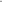 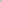 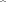 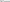 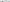 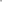 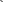 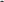 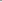 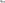 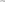 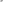 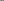 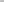 В рамках программы  проводились  следующие мероприятия:-  развитие информационно-технологической инфраструктуры Администрации Семикаракорского городского поселения; -  обновление и сопровождение программного обеспечения;- обеспечение доступа к информационно-телекоммуникационной сети «Интернет»;-  обеспечение доступности информации о деятельности Администрации Семикаракорского городского поселения в сети «Интернет».Раздел 2. Результаты реализации основных мероприятий, приоритетных основных  мероприятий,  а также сведения  о достижении  контрольных событий муниципальной программыДостижению результатов в 2020 году способствовала своевременная реализация ответственными исполнителями и участниками муниципальной программы основных мероприятий программы.Основное мероприятие 1. «Формирование необходимых условий для развития коммуникационной инфраструктуры доступа в информационно-телекоммуникационную сеть «Интернет» выполнено в полном объеме. Заключен аукционный договор на предоставления доступа к сети Интернет со скоростью не менее 50 Мбит/с. Приобретены (продлены) необходимые сертификаты для электронных цифровых подписей в количестве 14 штук. Основное мероприятие 2. «Развитие информационно-технологической инфраструктуры Администрации Семикаракорского городского поселения». Заключены договоры на обновление программного обеспечения и услуг по его сопровождению, приобретены расходные материалы к оргтехнике.Основное мероприятие 3. «Обеспечение доступности информации о деятельности Администрации Семикаракорского городского поселения в сети «Интернет» (поддержка официального сайта Администрации). Своевременно заключен договор на годовое обслуживание аренды виртуальной площадки для официального сайта.Все контрольные мероприятия выполнены в установленные сроки. Сведения о выполнении основных мероприятий, приоритетных основных мероприятий, а также контрольных событий муниципальной программы приведены в приложении № 1 к отчету о реализации муниципальной программы.Раздел 3. Анализ факторов, повлиявших на ход реализации муниципальной программыВ 2020 году факторов, повлиявших на ход реализации муниципальной программы, не зафиксировано.Раздел 4. Сведения об использовании бюджетных ассигнованийи внебюджетных средств на реализацию программыОбъем запланированных расходов на реализацию муниципальной программы на 2020 год составил 901,844 тыс. рублей, в том числе по источникам финансирования: бюджет  поселения 901,844 тыс. рублей;                                                                          План ассигнований в соответствии с Решением Собрания депутатов Семикаракорского городского поселения от 25.11.2019 № 154 «О бюджете Семикаракорского городского поселения Семикаракорского района  на 2020 год и на плановый  период 2021 и 2022 годов» составил 901,844 тыс. рублей (после внесения изменений сумма составила 880,153 тыс. рублей). В соответствии со сводной бюджетной росписью - 880,153 тыс. рублей, в том числе по источникам финансирования: бюджет Семикаракорского городского поселения  880,153 тыс. рублей.                Исполнение расходов по муниципальной  программе составило 880,153 тыс. рублей, в том числе по источникам финансирования: бюджет Семикаракорского городского поселения Семикаракорского района 880,153 тыс. рублей.Объем неосвоенных бюджетных ассигнований бюджета Семикаракорского городского поселения Семикаракорского района и безвозмездных поступлений в  бюджет Семикаракорского городского поселения Семикаракорского района составил 39,8 тыс. рублей, из них: 39,8 тыс. рублей экономия по результату проведенных аукционов, оплата по контрактам проведена за фактически  оказанные услуги.Сведения об использовании бюджетных ассигнований и внебюджетных средств на реализацию  муниципальной программы за 2020  год приведеныв приложении 2 к отчету о реализации  муниципальной программы.Раздел 5. Сведения о достижении значений показателей муниципальной программы, подпрограмм муниципальной программы за 2020 годМуниципальной программой предусмотрено 4 показателя, по всем показателям фактические значения превышают плановые.Показатель 1. «Доля рабочих мест в Администрации Семикаракорского городского поселения, включенных в межведомственную систему электронного документооборота и делопроизводства»  – плановое значение – 75 процентов, фактическое значение – 79 процентов. Показатель 2. «Доля муниципальных услуг, предоставляемых Администрацией Семикаракорского городского поселения в электронном виде, в общем количестве муниципальных услуг, предоставляемых Администрацией Семикаракорского городского поселения» – плановое значение – 60 процентов, фактическое значение – 85 процентов.Показатель 3. «Доля граждан, имеющих доступ к получению муниципальных услуг по принципу «одного окна» по месту пребывания, в том числе в многофункциональных центрах предоставления государственных и муниципальных услуг» – плановое значение – 80 процентов, фактическое значение – 90 процентов.Показатель 4. «Доля населения Семикаракорского городского поселения, получающего государственные и муниципальные услуги в электронном виде» – плановое значение – 30 процентов, фактическое значение – 43 процентов.Сведения о достижении значений показателей муниципальной  программы за 2020 год представлены в приложении  3 к настоящему отчету.Раздел 6. Результаты оценки эффективности реализации муниципальной программыЭффективность муниципальной программы определяется на основании степени выполнения целевых показателей, основных мероприятий и оценки бюджетной  эффективности  муниципальной программы.1.  Степень достижения целевых показателей программы, подпрограмм муниципальной программы:степень достижения целевого показателя  1 равна 1,053;степень достижения целевого показателя 2  равна 1,417;степень достижения целевого показателя 3 равна 1,125;степень достижения целевого показателя 4 равна 1,433.Суммарная оценка степени достижения целевых показателей муниципальной программы составляет (1,053+1,417+1,125+1,433): 4 = 1,257, что характеризует высокий уровень эффективности реализации муниципальной программы по степени достижения целевых показателей   в 2020 году.Степень реализации основных мероприятий муниципальной программы, финансируемой за счет всех источников финансирования, оценивается как доля основных мероприятий, приоритетных основных мероприятий муниципальной программы, выполненных в полном объеме.Степень реализации основных мероприятий, приоритетных основных мероприятий муниципальной программы, составляет 1, что характеризует высокий уровень эффективности реализации муниципальной  программы по степени реализации основных мероприятий, приоритетных основных мероприятий и мероприятий ведомственных целевых программ.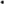 3. Бюджетная эффективность реализации Программы рассчитывается в несколько этапов:         3.1. Степень реализации основных и приоритетных мероприятий муниципальной программы, финансируемых за счет средств  бюджета района,  оценивается как доля мероприятий, выполненных в полном объеме.Степень реализации основных мероприятий, приоритетных основных мероприятий  муниципальной  программы составляет 1.         3.2. Степень соответствия запланированному уровню расходов за счет средств  бюджета поселения,  безвозмездных поступлений в  бюджет поселения   оценивается как отношение фактически произведенных в отчетном году бюджетных расходов на реализацию муниципальной  программы к их плановым значениям.           Степень соответствия запланированному уровню расходов: 901,844 тыс.рублей /880,153 тыс.рублей = 1,02.3.3. Эффективность использования средств бюджета поселения рассчитывается как отношение степени реализации основных мероприятий, приоритетных основных мероприятий и мероприятий ведомственных целевых программ к степени соответствия запланированному уровню расходов за счет средств бюджета поселения, безвозмездных поступлений в бюджет поселения.Эффективность использования финансовых ресурсов на реализацию муниципальной  программы:1/1,02= 0,98, в связи, с чем бюджетная эффективность реализации муниципальной программы является высокойУровень реализации муниципальной  программы в целом 1,257 х 0,5 + 1 х 0,3 + 1,02 х 0,2 = 1,1325, в связи, с чем уровень реализации муниципальной  программы является высокий.Раздел 7. Предложения по дальнейшей реализации ПрограммыПредложения по дальнейшей реализации Программы отсутствуют.Заместитель главы Администрации Семикаракорского городского поселения по социальному развитию и организационной работе                                                                         Г.В. ЮсинаПриложение 1  к отчету о реализации муниципальной программы Семикаракорского городского поселения  «Информационное общество» за 2020 годСВЕДЕНИЯо выполнении основных мероприятий, приоритетных основных мероприятий, мероприятий, приоритетных  мероприятий, а также контрольных событий  муниципальной программы Семикаракорского городского поселения «Информационное общество»  за 2020г.Заместитель главы Администрации Семикаракорского городского поселения по социальному развитию и организационной работе                                                                                                                                               Г.В. ЮсинаПриложение 2  к отчету о реализации муниципальной программы Семикаракорского городского поселения  «Информационное общество» за 2020 годСведения об использовании бюджетных ассигнований и внебюджетных средствна реализацию муниципальной программы Семикаракорского городского поселения «Информационное общество» за 2020 годЗаместитель главы Администрации Семикаракорского городского поселения по социальному развитию и организационной работе                                                                                                                                               Г.В. ЮсинаПриложение 3  к отчету  о реализации муниципальной программы Семикаракорского городского поселения  «Информационное общество» за 2020 годСВЕДЕНИЯо достижении значений показателей муниципальной программы Семикаракорского городского поселения «Информационное общество»Заместитель главы Администрации Семикаракорского городского поселения по социальному развитию и организационной работе                                                                              Г.В. Юсина                         от ____ .2021 №                                                                                                                                                                                                                    № п/пНомер и наименование <1>Ответственный 
 исполнитель, соисполнитель, участник  
(должность/ ФИО)Плановый срок окончания реализацииФактический срокФактический срокРезультатыРезультатыПричины не реализации/ реализации не в полном объеме№ п/пНомер и наименование <1>Ответственный 
 исполнитель, соисполнитель, участник  
(должность/ ФИО)Плановый срок окончания реализацииначала реализацииокончания реализациизаплани-рованныедостигнутыеПричины не реализации/ реализации не в полном объеме1234567891Формирование необходимых условий для развития коммуникационной инфраструктуры доступа в информационно-телекоммуникационную сеть «Интернет»Заместитель главы Администрации Семикаракорского городского поселения/Юсина Г.В., главный специалист по программному обеспечению и информационным технологиям/ Сидорович Ю.В., отдел финансово-экономического и бухгалтерского учета/ Горяинова Е.В. Администрации Семикаракорского городского поселения, сектор закупок и правовой работы/ Волкова Л.В.  Администрация Семикаракорского городского поселения  в течение года01.01.202031.12.2020Обеспечение бесперебойной работы и защиты информации при межведомственном взаимодействии, электронном документообороте, повышение эффективности деятельности Администрации Семикаракорского городского поселения, наличие на территории муниципального образования современной информационной и телекоммуникационной инфраструктуры, обеспечение предоставления государственных и муниципальных услуг в электронном виде.Обеспечена бесперебойная работа,  защита информации при межведомственном взаимодействии, электронном документообороте, повышение эффективности деятельности Администрации Семикаракорского городского поселения, наличие на территории муниципального образования современной информационной и телекоммуникационной инфраструктуры, обеспечение предоставления государственных и муниципальных услуг в электронном виде.Выполнено в полном объеме1.1Основное мероприятие 1.1.Оплата услуг доступа к информационно-телекоммуникационной сети «Интернет»Заместитель главы Администрации Семикаракорского городского поселения/Юсина Г.В., главный специалист по программному обеспечению и информационным технологиям/ Сидорович Ю.В., отдел финансово-экономического и бухгалтерского учета/ Горяинова Е.В. Администрации Семикаракорского городского поселения, сектор закупок и правовой работы/ Волкова Л.В.  Администрация Семикаракорского городского поселения  в течение года01.01.202031.12.2020Обеспечение бесперебойной работы и защиты информации при межведомственном взаимодействии, электронном документообороте, повышение эффективности деятельности Администрации Семикаракорского городского поселения, наличие на территории муниципального образования современной информационной и телекоммуникационной инфраструктуры, обеспечение предоставления государственных и муниципальных услуг в электронном виде.Обеспечена бесперебойная работа,  защита информации при межведомственном взаимодействии, электронном документообороте, повышение эффективности деятельности Администрации Семикаракорского городского поселения, наличие на территории муниципального образования современной информационной и телекоммуникационной инфраструктуры, обеспечение предоставления государственных и муниципальных услуг в электронном виде.Выполнено в полном объеме1.2Основное мероприятие 1.2. Приобретение ЭЦП для системы электронного документооборотаЗаместитель главы Администрации Семикаракорского городского поселения/Юсина Г.В., главный специалист по программному обеспечению и информационным технологиям/ Сидорович Ю.В., отдел финансово-экономического и бухгалтерского учета/ Горяинова Е.В. Администрации Семикаракорского городского поселения, сектор закупок и правовой работы/ Волкова Л.В.  Администрация Семикаракорского городского поселения  в течение года01.01.202031.12.2020Обеспечение бесперебойной работы и защиты информации при межведомственном взаимодействии, электронном документообороте, повышение эффективности деятельности Администрации Семикаракорского городского поселения, наличие на территории муниципального образования современной информационной и телекоммуникационной инфраструктуры, обеспечение предоставления государственных и муниципальных услуг в электронном виде.Обеспечена бесперебойная работа,  защита информации при межведомственном взаимодействии, электронном документообороте, повышение эффективности деятельности Администрации Семикаракорского городского поселения, наличие на территории муниципального образования современной информационной и телекоммуникационной инфраструктуры, обеспечение предоставления государственных и муниципальных услуг в электронном виде.Выполнено в полном объеме1.3Основное мероприятие 1.3. Оплата услуг по передаче отдельных полномочий в МАУ «МФЦ»Заместитель главы Администрации Семикаракорского городского поселения/Юсина Г.В., главный специалист по программному обеспечению и информационным технологиям/ Сидорович Ю.В., отдел финансово-экономического и бухгалтерского учета/ Горяинова Е.В. Администрации Семикаракорского городского поселения, сектор закупок и правовой работы/ Волкова Л.В.  Администрация Семикаракорского городского поселения  в течение года01.01.202031.12.2020Обеспечение бесперебойной работы и защиты информации при межведомственном взаимодействии, электронном документообороте, повышение эффективности деятельности Администрации Семикаракорского городского поселения, наличие на территории муниципального образования современной информационной и телекоммуникационной инфраструктуры, обеспечение предоставления государственных и муниципальных услуг в электронном виде.Обеспечена бесперебойная работа,  защита информации при межведомственном взаимодействии, электронном документообороте, повышение эффективности деятельности Администрации Семикаракорского городского поселения, наличие на территории муниципального образования современной информационной и телекоммуникационной инфраструктуры, обеспечение предоставления государственных и муниципальных услуг в электронном виде.Выполнено в полном объеме2Развитие информационно-технологической инфраструктуры Администрации Семикаракорского городского поселенияЗаместитель главы Администрации Семикаракорского городского поселения/Юсина Г.В., главный специалист по программному обеспечению и информационным технологиям/ Сидорович Ю.В., отдел финансово-экономического и бухгалтерского учета/ Горяинова Е.В. Администрации Семикаракорского городского поселения, сектор закупок и правовой работы/ Волкова Л.В.  Администрация Семикаракорского городского поселения  в течение года01.01.202031.12.2020Реализация мероприятия направленная на расширение функционала вычислительной техники за счет приобретения и обновления программного обеспечения, необходимого для выполнения своих должностных обязанностей работниками аппарата, что должно повысить их готовность и мотивацию к использованию современных информационно-коммуникационных технологий в своей деятельности, повышение защищенности информационно-телекоммуникационной инфраструктуры Администрации Семикаракорского городского поселения. Предполагается обеспечить бесперебойную работу средств вычислительной техники и периферийных устройств, повышение качества работы сотрудников аппарата, обеспечить повышение уровня информированности населения при осуществлении выставочной деятельности и организации общегородских мероприятий, возможность проведения официальных мероприятий с использованием современных информационных технологий.Все мероприятия направленные  на расширение функционала вычислительной техники за счет приобретения и обновления программного обеспечения, необходимого для выполнения своих должностных обязанностей работниками аппарата, что должно повысить их готовность и мотивацию к использованию современных информационно-коммуникационных технологий в своей деятельности, повышение защищенности информационно-телекоммуникационной инфраструктуры Администрации Семикаракорского городского поселения выполнены.Выполнено в полном объеме2.1Основное мероприятие 2.1Приобретение программного обеспечения и услуг по его сопровождениюЗаместитель главы Администрации Семикаракорского городского поселения/Юсина Г.В., главный специалист по программному обеспечению и информационным технологиям/ Сидорович Ю.В., отдел финансово-экономического и бухгалтерского учета/ Горяинова Е.В. Администрации Семикаракорского городского поселения, сектор закупок и правовой работы/ Волкова Л.В.  Администрация Семикаракорского городского поселения  в течение года01.01.202031.12.2020Реализация мероприятия направленная на расширение функционала вычислительной техники за счет приобретения и обновления программного обеспечения, необходимого для выполнения своих должностных обязанностей работниками аппарата, что должно повысить их готовность и мотивацию к использованию современных информационно-коммуникационных технологий в своей деятельности, повышение защищенности информационно-телекоммуникационной инфраструктуры Администрации Семикаракорского городского поселения. Предполагается обеспечить бесперебойную работу средств вычислительной техники и периферийных устройств, повышение качества работы сотрудников аппарата, обеспечить повышение уровня информированности населения при осуществлении выставочной деятельности и организации общегородских мероприятий, возможность проведения официальных мероприятий с использованием современных информационных технологий.Все мероприятия направленные  на расширение функционала вычислительной техники за счет приобретения и обновления программного обеспечения, необходимого для выполнения своих должностных обязанностей работниками аппарата, что должно повысить их готовность и мотивацию к использованию современных информационно-коммуникационных технологий в своей деятельности, повышение защищенности информационно-телекоммуникационной инфраструктуры Администрации Семикаракорского городского поселения выполнены.Выполнено в полном объеме2.2Основное мероприятие 2.2Обновление сайта и годовая техподдержкаЗаместитель главы Администрации Семикаракорского городского поселения/Юсина Г.В., главный специалист по программному обеспечению и информационным технологиям/ Сидорович Ю.В., отдел финансово-экономического и бухгалтерского учета/ Горяинова Е.В. Администрации Семикаракорского городского поселения, сектор закупок и правовой работы/ Волкова Л.В.  Администрация Семикаракорского городского поселения  в течение года01.01.202031.12.2020Реализация мероприятия направленная на расширение функционала вычислительной техники за счет приобретения и обновления программного обеспечения, необходимого для выполнения своих должностных обязанностей работниками аппарата, что должно повысить их готовность и мотивацию к использованию современных информационно-коммуникационных технологий в своей деятельности, повышение защищенности информационно-телекоммуникационной инфраструктуры Администрации Семикаракорского городского поселения. Предполагается обеспечить бесперебойную работу средств вычислительной техники и периферийных устройств, повышение качества работы сотрудников аппарата, обеспечить повышение уровня информированности населения при осуществлении выставочной деятельности и организации общегородских мероприятий, возможность проведения официальных мероприятий с использованием современных информационных технологий.Все мероприятия направленные  на расширение функционала вычислительной техники за счет приобретения и обновления программного обеспечения, необходимого для выполнения своих должностных обязанностей работниками аппарата, что должно повысить их готовность и мотивацию к использованию современных информационно-коммуникационных технологий в своей деятельности, повышение защищенности информационно-телекоммуникационной инфраструктуры Администрации Семикаракорского городского поселения выполнены.Выполнено в полном объеме2.3Основное мероприятие 2.3Приобретение расходных материалов к оргтехникеЗаместитель главы Администрации Семикаракорского городского поселения/Юсина Г.В., главный специалист по программному обеспечению и информационным технологиям/ Сидорович Ю.В., отдел финансово-экономического и бухгалтерского учета/ Горяинова Е.В. Администрации Семикаракорского городского поселения, сектор закупок и правовой работы/ Волкова Л.В.  Администрация Семикаракорского городского поселения  в течение года01.01.202031.12.2020Реализация мероприятия направленная на расширение функционала вычислительной техники за счет приобретения и обновления программного обеспечения, необходимого для выполнения своих должностных обязанностей работниками аппарата, что должно повысить их готовность и мотивацию к использованию современных информационно-коммуникационных технологий в своей деятельности, повышение защищенности информационно-телекоммуникационной инфраструктуры Администрации Семикаракорского городского поселения. Предполагается обеспечить бесперебойную работу средств вычислительной техники и периферийных устройств, повышение качества работы сотрудников аппарата, обеспечить повышение уровня информированности населения при осуществлении выставочной деятельности и организации общегородских мероприятий, возможность проведения официальных мероприятий с использованием современных информационных технологий.Все мероприятия направленные  на расширение функционала вычислительной техники за счет приобретения и обновления программного обеспечения, необходимого для выполнения своих должностных обязанностей работниками аппарата, что должно повысить их готовность и мотивацию к использованию современных информационно-коммуникационных технологий в своей деятельности, повышение защищенности информационно-телекоммуникационной инфраструктуры Администрации Семикаракорского городского поселения выполнены.Выполнено в полном объеме2.4Основное мероприятие 2.4Услуги по ремонту оргтехники, заправка картриджейЗаместитель главы Администрации Семикаракорского городского поселения/Юсина Г.В., главный специалист по программному обеспечению и информационным технологиям/ Сидорович Ю.В., отдел финансово-экономического и бухгалтерского учета/ Горяинова Е.В. Администрации Семикаракорского городского поселения, сектор закупок и правовой работы/ Волкова Л.В.  Администрация Семикаракорского городского поселения  в течение года01.01.202031.12.2020Реализация мероприятия направленная на расширение функционала вычислительной техники за счет приобретения и обновления программного обеспечения, необходимого для выполнения своих должностных обязанностей работниками аппарата, что должно повысить их готовность и мотивацию к использованию современных информационно-коммуникационных технологий в своей деятельности, повышение защищенности информационно-телекоммуникационной инфраструктуры Администрации Семикаракорского городского поселения. Предполагается обеспечить бесперебойную работу средств вычислительной техники и периферийных устройств, повышение качества работы сотрудников аппарата, обеспечить повышение уровня информированности населения при осуществлении выставочной деятельности и организации общегородских мероприятий, возможность проведения официальных мероприятий с использованием современных информационных технологий.Все мероприятия направленные  на расширение функционала вычислительной техники за счет приобретения и обновления программного обеспечения, необходимого для выполнения своих должностных обязанностей работниками аппарата, что должно повысить их готовность и мотивацию к использованию современных информационно-коммуникационных технологий в своей деятельности, повышение защищенности информационно-телекоммуникационной инфраструктуры Администрации Семикаракорского городского поселения выполнены.Выполнено в полном объеме2.5Основное мероприятие 2.5Приобретение основных средствЗаместитель главы Администрации Семикаракорского городского поселения/Юсина Г.В., главный специалист по программному обеспечению и информационным технологиям/ Сидорович Ю.В., отдел финансово-экономического и бухгалтерского учета/ Горяинова Е.В. Администрации Семикаракорского городского поселения, сектор закупок и правовой работы/ Волкова Л.В.  Администрация Семикаракорского городского поселения  в течение года01.01.202031.12.2020Реализация мероприятия направленная на расширение функционала вычислительной техники за счет приобретения и обновления программного обеспечения, необходимого для выполнения своих должностных обязанностей работниками аппарата, что должно повысить их готовность и мотивацию к использованию современных информационно-коммуникационных технологий в своей деятельности, повышение защищенности информационно-телекоммуникационной инфраструктуры Администрации Семикаракорского городского поселения. Предполагается обеспечить бесперебойную работу средств вычислительной техники и периферийных устройств, повышение качества работы сотрудников аппарата, обеспечить повышение уровня информированности населения при осуществлении выставочной деятельности и организации общегородских мероприятий, возможность проведения официальных мероприятий с использованием современных информационных технологий.Все мероприятия направленные  на расширение функционала вычислительной техники за счет приобретения и обновления программного обеспечения, необходимого для выполнения своих должностных обязанностей работниками аппарата, что должно повысить их готовность и мотивацию к использованию современных информационно-коммуникационных технологий в своей деятельности, повышение защищенности информационно-телекоммуникационной инфраструктуры Администрации Семикаракорского городского поселения выполнены.Выполнено в полном объеме3Основное мероприятие 3Обеспечение доступности информации о деятельности Администрации Семикаракорского городского поселения в сети «Интернет» (поддержка официального сайта Администрации)Заместитель главы Администрации Семикаракорского городского поселения/Юсина Г.В., главный специалист по программному обеспечению и информационным технологиям/ Сидорович Ю.В., отдел финансово-экономического и бухгалтерского учета/ Горяинова Е.В. Администрации Семикаракорского городского поселения, сектор закупок и правовой работы/ Волкова Л.В.  Администрация Семикаракорского городского поселения  в течение года01.08.202031.08.2020Повышение уровня информированности населения о деятельности Администрации Семикаракорского городского поселения. Обеспечение гарантированного уровня информационной открытости органов местного самоуправления. Создание позитивного образа Семикаракорского городского поселения среди пользователей информационно-телекоммуникационной сети «Интернет».Проведена работа по повышению уровня информированности населения о деятельности Администрации Семикаракорского городского поселения. Обеспечение гарантированного уровня информационной открытости органов местного самоуправления. Создание позитивного образа Семикаракорского городского поселения среди пользователей информационно-телекоммуникационной сети «Интернет».Выполнено в полном объемеНаименование муниципальной программы, подпрограммы, основного мероприятия<4>Источники финансированияОбъем расходов (тыс. рублей), предусмотренныхОбъем расходов (тыс. рублей), предусмотренныхФактические 
расходы (тыс. рублей),
<1> Наименование муниципальной программы, подпрограммы, основного мероприятия<4>Источники финансирования муниципальной программой сводной бюджетной росписьюФактические 
расходы (тыс. рублей),
<1> 12345Муниципальная программа Семикаракорского городского поселения
«Информационное общество»   Всего880,2880,2841,3Муниципальная программа Семикаракорского городского поселения
«Информационное общество»   бюджет поселения880,2880,2841,3Муниципальная программа Семикаракорского городского поселения
«Информационное общество»   безвозмездные поступления в бюджет поселения, Муниципальная программа Семикаракорского городского поселения
«Информационное общество»   в том числе за счет средств:Муниципальная программа Семикаракорского городского поселения
«Информационное общество»   - федерального бюджета Муниципальная программа Семикаракорского городского поселения
«Информационное общество»    - областного бюджетаМуниципальная программа Семикаракорского городского поселения
«Информационное общество»    - Фонда содействия реформированию ЖКХМуниципальная программа Семикаракорского городского поселения
«Информационное общество»    - Федерального фонда обязательного медицинского страхованияМуниципальная программа Семикаракорского городского поселения
«Информационное общество»   - Пенсионного фонда Российской ФедерацииМуниципальная программа Семикаракорского городского поселения
«Информационное общество»   бюджет  районаМуниципальная программа Семикаракорского городского поселения
«Информационное общество»   внебюджетные источникиФормирование необходимых условий для развития коммуникационной инфраструктуры доступа в информационно-телекоммуникационную сеть «Интернет»Всего129,5129,5127,1Формирование необходимых условий для развития коммуникационной инфраструктуры доступа в информационно-телекоммуникационную сеть «Интернет»бюджет поселения 129,5129,5127,1Формирование необходимых условий для развития коммуникационной инфраструктуры доступа в информационно-телекоммуникационную сеть «Интернет»безвозмездные поступления в  бюджет поселения, Формирование необходимых условий для развития коммуникационной инфраструктуры доступа в информационно-телекоммуникационную сеть «Интернет»в том числе за счет средств:Формирование необходимых условий для развития коммуникационной инфраструктуры доступа в информационно-телекоммуникационную сеть «Интернет» - федерального бюджетаФормирование необходимых условий для развития коммуникационной инфраструктуры доступа в информационно-телекоммуникационную сеть «Интернет» - областного бюджетаФормирование необходимых условий для развития коммуникационной инфраструктуры доступа в информационно-телекоммуникационную сеть «Интернет» - Фонда содействия реформированию ЖКХФормирование необходимых условий для развития коммуникационной инфраструктуры доступа в информационно-телекоммуникационную сеть «Интернет» - Федерального фонда обязательного медицинского страхованияФормирование необходимых условий для развития коммуникационной инфраструктуры доступа в информационно-телекоммуникационную сеть «Интернет»- Пенсионного фонда Российской ФедерацииФормирование необходимых условий для развития коммуникационной инфраструктуры доступа в информационно-телекоммуникационную сеть «Интернет»бюджет районаФормирование необходимых условий для развития коммуникационной инфраструктуры доступа в информационно-телекоммуникационную сеть «Интернет»внебюджетные источникиОсновное мероприятие 1.1.Оплата услуг доступа к информационно-телекоммуникационной сети «Интернет»Всего292926,6Основное мероприятие 1.2.Приобретение ЭЦП для системы электронного документооборота Всего6,86,86,8Основное мероприятие 1.3.Оплата услуг по передаче отдельных полномочий в МАУ «МФЦ»ВсегоОсновное мероприятие 1.3.Оплата услуг по передаче отдельных полномочий в МАУ «МФЦ»93,793,793,7Развитие информационно-технологической инфраструктуры Администрации Семикаракорского городского поселения Всего745,453745,453709,023Развитие информационно-технологической инфраструктуры Администрации Семикаракорского городского поселения бюджет поселения 745,453745,453709,023Развитие информационно-технологической инфраструктуры Администрации Семикаракорского городского поселения безвозмездные поступления в  бюджет поселения, Развитие информационно-технологической инфраструктуры Администрации Семикаракорского городского поселения в том числе за счет средств:Развитие информационно-технологической инфраструктуры Администрации Семикаракорского городского поселения  - федерального бюджетаРазвитие информационно-технологической инфраструктуры Администрации Семикаракорского городского поселения  - областного бюджетаРазвитие информационно-технологической инфраструктуры Администрации Семикаракорского городского поселения  - Фонда содействия реформированию ЖКХРазвитие информационно-технологической инфраструктуры Администрации Семикаракорского городского поселения  - Федерального фонда обязательного медицинского страхованияРазвитие информационно-технологической инфраструктуры Администрации Семикаракорского городского поселения - Пенсионного фонда Российской ФедерацииРазвитие информационно-технологической инфраструктуры Администрации Семикаракорского городского поселения бюджет районаРазвитие информационно-технологической инфраструктуры Администрации Семикаракорского городского поселения внебюджетные источникиОсновное мероприятие 2.1.Приобретение программного обеспечения и услуг по его сопровождениюВсего, 546,6546,6537,54Основное мероприятие 2.2.Обновление сайта и годовая техподдержкаВсего, 11,11511,1153,975Основное мероприятие 2.3.Приобретение расходных материалов к оргтехникеВсего, 131,508131,508130,938Основное мероприятие 2.4.Услуги по ремонту оргтехникиВсего, 27,2327,237,57Основное мероприятие 2.5.Приобретение основных средствВсего, 292929Основное мероприятие 3.Обеспечение доступности информации о деятельности Администрации Семикаракорского городского поселения в сети «Интернет» (поддержка официального сайта Администрации)Всего5,25,25,2Основное мероприятие 3.Обеспечение доступности информации о деятельности Администрации Семикаракорского городского поселения в сети «Интернет» (поддержка официального сайта Администрации)бюджет поселения 5,25,25,2Основное мероприятие 3.Обеспечение доступности информации о деятельности Администрации Семикаракорского городского поселения в сети «Интернет» (поддержка официального сайта Администрации)безвозмездные поступления в  бюджет поселения,Основное мероприятие 3.Обеспечение доступности информации о деятельности Администрации Семикаракорского городского поселения в сети «Интернет» (поддержка официального сайта Администрации)в том числе за счет средств:Основное мероприятие 3.Обеспечение доступности информации о деятельности Администрации Семикаракорского городского поселения в сети «Интернет» (поддержка официального сайта Администрации) - федерального бюджетаОсновное мероприятие 3.Обеспечение доступности информации о деятельности Администрации Семикаракорского городского поселения в сети «Интернет» (поддержка официального сайта Администрации) - областного бюджетаОсновное мероприятие 3.Обеспечение доступности информации о деятельности Администрации Семикаракорского городского поселения в сети «Интернет» (поддержка официального сайта Администрации) - Фонда содействия реформированию ЖКХОсновное мероприятие 3.Обеспечение доступности информации о деятельности Администрации Семикаракорского городского поселения в сети «Интернет» (поддержка официального сайта Администрации) - Федерального фонда обязательного медицинского страхованияОсновное мероприятие 3.Обеспечение доступности информации о деятельности Администрации Семикаракорского городского поселения в сети «Интернет» (поддержка официального сайта Администрации)- Пенсионного фонда Российской ФедерацииОсновное мероприятие 3.Обеспечение доступности информации о деятельности Администрации Семикаракорского городского поселения в сети «Интернет» (поддержка официального сайта Администрации)бюджет районаОсновное мероприятие 3.Обеспечение доступности информации о деятельности Администрации Семикаракорского городского поселения в сети «Интернет» (поддержка официального сайта Администрации)внебюджетные источники№ п/пНомер и наименованиеЕдиницаизмеренияЗначения показателя муниципальной программы, подпрограммы муниципальной программыЗначения показателя муниципальной программы, подпрограммы муниципальной программыЗначения показателя муниципальной программы, подпрограммы муниципальной программыЗначения показателя муниципальной программы, подпрограммы муниципальной программыЗначения показателя муниципальной программы, подпрограммы муниципальной программыЗначения показателя муниципальной программы, подпрограммы муниципальной программыЗначения показателя муниципальной программы, подпрограммы муниципальной программыОбоснование отклонений 
 значений показателя   на конец  отчетного года (при наличии)№ п/пНомер и наименованиеЕдиницаизмеренияГод, предшествующий отчетномуОтчетный годОтчетный годОтчетный годОтчетный годОтчетный годОтчетный годОбоснование отклонений 
 значений показателя   на конец  отчетного года (при наличии)№ п/пНомер и наименованиеЕдиницаизмеренияГод, предшествующий отчетномупланпланфактфактфактфактОбоснование отклонений 
 значений показателя   на конец  отчетного года (при наличии)12345556677Муниципальная  программа Семикаракорского городского поселения «Информационное общество»Муниципальная  программа Семикаракорского городского поселения «Информационное общество»Муниципальная  программа Семикаракорского городского поселения «Информационное общество»Муниципальная  программа Семикаракорского городского поселения «Информационное общество»Муниципальная  программа Семикаракорского городского поселения «Информационное общество»Муниципальная  программа Семикаракорского городского поселения «Информационное общество»Муниципальная  программа Семикаракорского городского поселения «Информационное общество»Муниципальная  программа Семикаракорского городского поселения «Информационное общество»Муниципальная  программа Семикаракорского городского поселения «Информационное общество»Муниципальная  программа Семикаракорского городского поселения «Информационное общество»Муниципальная  программа Семикаракорского городского поселения «Информационное общество»1.Показатель 1. Доля рабочих мест в Администрации Семикаракорского городского поселения, включенных в межведомственную систему электронного документооборота и делопроизводствапроценты70707575757979Превышение планового значения  показателя обусловлено целенаправленной политикой Правительства Ростовской области в межведомственной системе электронного документооборота2.Показатель 2. Доля муниципальных услуг, предоставляемых Администрацией Семикаракорского городского поселения в электронном виде, в общем количестве муниципальных услуг, предоставляемых Администрацией Семикаракорского городского поселенияпроценты60606060608585Превышение планового значения  показателя обусловлено целенаправленной политикой Правительства Ростовской области и популяризации  электронных услуг 3.Показатель 3. Доля граждан, имеющих доступ к получению муниципальных услуг по принципу «одного окна» по месту пребывания, в том числе в многофункциональных центрах предоставления государственных и муниципальных услугпроценты80808080809090Превышение планового значения  показателя обусловлено стремительными темпами роста популяризации  электронных услуг4.Показатель 4. Доля населения Семикаракорского городского поселения, получающего государственные и муниципальные услуги в электронном видепроценты30303030304343Превышение планового значения  показателя обусловлено стремительными темпами роста популяризации  электронных услуг